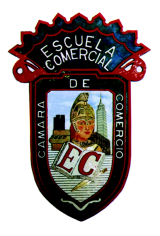 OBJETIVO Conocer cómo se clasifican los diferentes métodos del análisis financiero de acuerdo con la forma en que se llevan a cabo y los diferentes elementos que se toman en cuenta.INSTRUCCIONESEl siguiente contenido corresponde al tema de clase. Revisa su contenido, y elabora un mapa mental de la información. Adicionalmente es necesario que conozcas en qué consisten determinados términos, por lo que investiga el significado de los siguientes conceptos, incluyendo un ejemplo de cada uno de ellos y especifica las fuentes de información utilizadas.Conceptos a investigar:LiquidezRentabilidadTasa de rendimientoElabora un reporte de lo anterior considerando las especificaciones conocidas para la entrega de trabajos.DESARROLLO Los métodos de análisis financiero se definen como los procedimientos utilizados para simplificar, separar o reducir los datos tanto descriptivos como numéricos que integran los estados financieros, con la finalidad de medir y determinar las relaciones en un solo periodo y los cambios presentados en varios ejercicios contables. Lo anterior con el propósito de contar con información relevante para la adecuada toma de decisiones en una organizaciónDe acuerdo con la forma en que se analiza el contenido de los estados financieros, existen los siguientes métodos de análisis:Método de Análisis Vertical Se utiliza para analizar estados financieros como el Balance General y el Estado de Resultados, comparando las cifras en forma vertical, es decir, relaciona cada una de sus partes con un total determinado dentro del mismo estado financiero. Éste método sirve para darnos una idea de que la empresa está realizando o no, una distribución equitativa de acuerdo a sus necesidades financieras y operativas.Éste tipo de análisis se considera estático porque analiza y compara datos de un solo periodo.El análisis vertical se puede llevar a cabo a través de dos procedimientos:Procedimiento de porcientos integralesProcedimiento de razones simplesMétodo de Análisis Horizontal Es un procedimiento que consiste en comparar estados financieros homogéneos en dos o más periodos consecutivos, para determinar los aumentos y disminuciones o variaciones de las cuentas, de un periodo a otro. Este análisis es de gran importancia para la empresa, ya que permite informar si los cambios en las actividades y si los resultados han sido positivos o negativos; determinando cuáles requieren mayor atención por ser cambios significativos.Éste tipo de análisis se considera dinámico porque relaciona los cambios financieros presentados por aumentos o disminuciones de diferentes periodos. Muestra también las variaciones en cifras absolutas, en porcentajes o en razones, lo cual permite observar detalladamente los cambios presentados, determinar su interpretación y toma de decisiones objetivas y fundamentadas.Razones FinancierasUno de los instrumentos más usados para realizar análisis financiero de entidades es el uso de las razones financieras, ya que estas pueden medir en un alto grado la eficacia y comportamiento de la empresa. La información básica para llevar a cabo el análisis a través de razones financieras se obtiene del balance general y del estado de resultados.Estas presentan una perspectiva amplia de la situación financiera, puede precisar el grado de liquidez, de rentabilidad, el apalancamiento financiero, la cobertura y todo lo que tenga que ver con su actividad. Las razones financieras, son comparables con las de la competencia y llevan al análisis y reflexión del funcionamiento de las empresas frente a sus rivales.Grupo: 53A  CLASE 31 Y TAREA  02/10/2017Profra. Rosa María López Larios